After 30 years of watching and learning, Mary knew that Jesus could do great things.  And though Jesus didn’t feel that the time was right, Mary’s words “Do whatever He tells you” became a challenge for Jesus to do the miraculous.  And He did, by changing the water into wine. Can we heed His words when He tells us what to do?  -  Pastor RandyCrescentville & Frankford Memorial United Methodist Churches2nd Sunday after Epiphany                                                                                           January 16, 2022Welcome Chorus of Welcome                                        “The Family of God”I’m so glad I’m a part of the family of God—I’ve been washed in the fountain, cleansed by His blood! Joint heirs with Jesus as we travel this sod; for I’m part of the family, the family of God. Call to Worship                                                                                                                                Psalm 36    The love of God extends to the heavens and God’s faithfulness extends to the clouds.    How precious is God’s steadfast love, for all may take refuge in the shadow of God’s wings. Opening Hymn                                     “Christ, Whose Glory Fills the Skies”                                        # 173    Christ, whose glory fills the skies, Christ, the true, the only light, Sun of Righteousness, arise,
    triumph o'er the shades of night; Dayspring from on high, be near; Daystar, in my heart appear.    Dark and cheerless is the morn unaccompanied by thee; joyless is the day's return,
    till thy mercy's beams I see; till they inward light impart, glad my eyes and warm my heart.    Visit then this soul of mine; pierce the gloom of sin and grief; fill me, Radiancy divine,
    scatter all my unbelief; more and more thyself display, shining to the perfect day. Opening Prayer                                                                                                                                 O God who visits the commonplace and by Your presence makes it blessed: Extend to us    Your grace that we, by Your visitation, may be transformed into Your family by whom    all the world may come to believe; Through Jesus Christ Your Son our Lord,    who with You and the Holy Spirit lives and reign, one God in glory everlasting.  Amen.Children’s MessageJoys & Concerns………………….……..Gathered PrayerGifts and Offerings                                                                                                                  The Doxology                                                 “Praise God, From Whom All Blessings Flow”                                          # 95Praise God, from whom all blessings flow; praise Him, all creatures here below;
praise Him above, ye heavenly host; praise Father, Son, and Holy Ghost.  Amen.The Offertory PrayerHymn                                         “Love Divine, All Loves Excelling”    [VS. 1-3]                                         # 3840    Love divine, all loves excelling, joy of heaven, to earth come down; fix in us thy humble dwelling;    all thy faithful mercies crown!   Jesus, thou art all compassion, pure, unbounded love thou art;    visit us with thy salvation; enter every trembling heart.    Breathe, O breathe thy loving Spirit into every troubled breast!  Let us all in thee inherit;
    let us find that second rest.  Take away our bent to sinning;  Alpha and Omega be;
    end of faith, as its beginning, set our hearts at liberty.    Come, Almighty to deliver, let us all thy life receive; suddenly return and never,
    nevermore thy temples leave.  Thee we would be always blessing, serve thee as thy hosts above,
    pray and praise thee without ceasing, glory in thy perfect love.Gospel Lesson                                                                                                                        St. John 2:1-11                                                                                                                       On the third day there was a wedding in Cana of Galilee. Jesus’ mother was there, and 2 Jesus    and his disciples were also invited to the celebration. 3 When the wine ran out, Jesus’ mother    said to him, “They don’t have any wine.”  4 Jesus replied, “Woman, what does that have to do with me?    My time hasn’t come yet.”  5 His mother told the servants, “Do whatever he tells you.” 6 Nearby were six    stone water jars used for the Jewish cleansing ritual, each able to hold about twenty or thirty gallons.  7 Jesus said to the servants, “Fill the jars with water,” and they filled them to the brim. 8 Then he told    them, “Now draw some from them and take it to the headwaiter,” and they did. 9 The headwaiter tasted    the water that had become wine. He didn’t know where it came from, though the servants who had    drawn the water knew.  The headwaiter called the groom 10 and said, “Everyone serves the good wine    first. They bring out the second-rate wine only when the guests are drinking freely. You kept the good    wine until now.” 11 This was the first miraculous sign that Jesus did in Cana of Galilee. He revealed his    glory, and his disciples believed in him. Sermon                                                                                                                 “…Whatever He Tells You” Affirmation of Faith                                                                                                       The Apostles’ Creed      I believe in God the Father Almighty, maker of heaven and earth;       And in Jesus Christ His only Son our Lord:      who was conceived by the Holy Spirit, born of the Virgin Mary,      suffered under Pontius Pilate, was crucified, dead, and buried;      the third day He rose from the dead; He ascended into heaven,      and sitteth at the right hand of God the Father Almighty;      from thence He shall come to judge the quick and the dead;      I believe in the Holy Spirit, the holy catholic church,      the communion of saints, the forgiveness of sins,      the resurrection of the body, and the life everlasting.  Amen.Service of Holy CommunionThe Lord be with you…………………...….And also with you.Lift up your hearts……………………...…..We lift them up to the Lord.Let us give thanks to the Lord our God…....It is right to give God thanks and praise....And so, with your people on earth and all the company of heaven   we praise your name and join their unending hymn:  HOLY, HOLY, HOLY LORD, GOD OF POWER AND MIGHT, HEAVEN   EARTH   OF YOUR GLORY, HOSANNA IN THE  HIGHEST.  BLESSED IS HE WHO COMES IN THE NAME OF THE  LORD.  HOSANNA IN THE HIGHEST....And so, in remembrance of these your mighty acts in Jesus Christ,   we offer ourselves in praise and thanksgiving as a holy and living sacrifice,   in union with Christ’s offering for us, as we proclaim the mystery of faith.  CHRIST  DIED; CHRIST IS RISEN, CHRIST WILL COME AGAIN....Through your Son Jesus Christ, with the Holy Spirit in your holy Church,   all glory and honor is yours, almighty God, now and for ever.  .THE LORD'S PRAYER--Our Father, who art in heaven, hallowed be Thy name; Thy kingdom come,                                      Thy will be done, on earth as it is in heaven. Give us this day our daily bread;                                      and forgive us our trespasses and debts as we forgive our debtors and those who                                      trespass against us.  And lead us not into temptation, but deliver us from evil.                                      For Thine is the kingdom, and the power, and the glory, forever.  Amen.BREAKING THE BREAD………………………………….GIVING THE BREAD AND CUPCommunion Hymn “In Bread We Bring You Lord”PRAYER AFTER COMMUNION    Lord God, the One whom the nations seek: may we who with the wise men    have been drawn by Your light know the glory of Your presence    in Your Son, the Word made flesh, Jesus Christ our Lord.  Amen.Hymn                                               “Christ, from Whom All Blessings Flow”                                          # 550    Christ, from whom all blessings flow, perfecting the saints below,
    hear us, who thy nature share, who thy mystic body are.    Join us, in one spirit join, let us still receive of thine;
    still for more on thee we call, thou who fillest all in all.    Move and actuate and guide, diverse gifts to each divide;
    placed according to thy will, let us all our work fulfill;    Never from thy service move, needful to each other prove;
    use the grace on each bestowed, tempered by the art of God.    Many are we now, and one, we who Jesus have put on;
    there is neither bond nor free, male nor female, Lord, in thee.    Love, like death, hath all destroyed, rendered all distinctions void;
    names and sects and parties fall; thou, O Christ, art all in all!BenedictionQuiet Meditation, Reflection, and PrayerChoral Benediction                             “Love Divine, All Loves Excelling”    [VS. 4]                                 # 384    Finish, then, thy new creation; pure and spotless let us be.  Let us see thy great salvation
    perfectly restored in thee; changed from glory into glory, till in heaven we take our place,
    till we cast our crowns before thee, lost in wonder, love, and praise.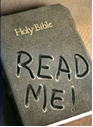 Lectionary Scripture ReadingsGod’s word leads us to salvation. It is written in His word that we are saved when we put our hope in Him. Even if you are already a believer, rereading the words reminds us that He gave His only son for us to live in Him.January 23, 2022 - Third Sunday after the Epiphany Luke 4:14-21 - Nehemiah 8:1-3, 5-6, 8-10 - Psalm 19 - 1 Corinthians 12:12-31a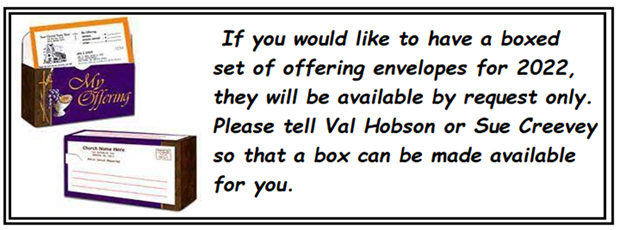 Joys & Concerns:  Keep those prayers going and thank God for His answers! To add a prayer request or share a joy, please call the church and leave a message. (215) 745-7115.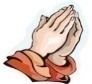 Prayer is powerful and sometimes it’s the only thing we can do, but it’s also a chance to let God tell us how we can be His hands in the world.Prayer Requests 01-09-2022Marion Stefanescu & family – Marion has covidYvonne Andrew – Sonja Browne’s aunt.Pastor Randy – continued prayers for healingPat Raymond & Family – Joy that they are feeling betterContinuing Prayers: Pastor Randy & Family  - Cass Quigley  -   Sheryl Duke  -   Sana Aman  -  Rev. KhanCaroline (Burghaze’s Daughter) -	Betty Sauerwald & family - Fred Frank  -  Ethel GramanZilpha Browne - Sylvia Spotts  - Dorothy Buzzard -  Scott Meyer -   Suzanne TurnerWe pray for the world around us, for the many who continue to suffer and call out for help, for those without enough to eat, for those caught up in violence and political uprisings, for those picking up the pieces after a natural disaster, and for those desperate to find work to support their families.